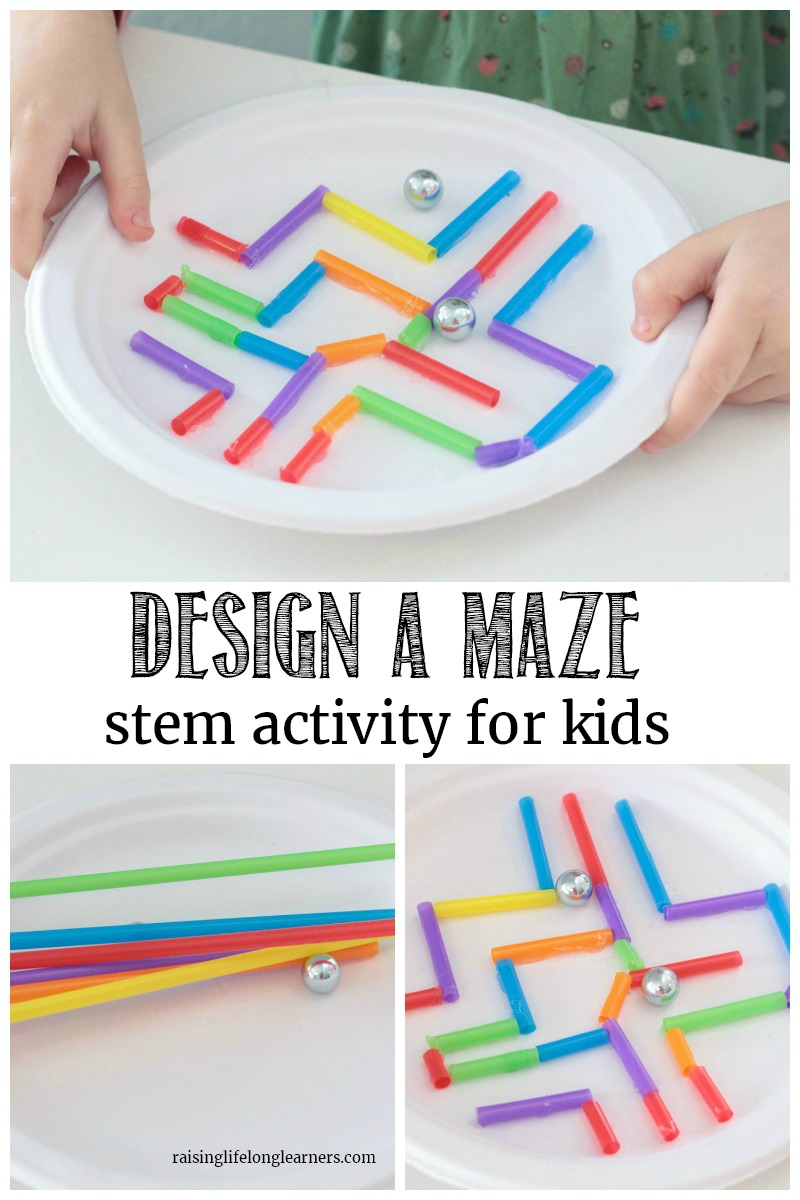 For DT we would like you to create your own labyrinth. 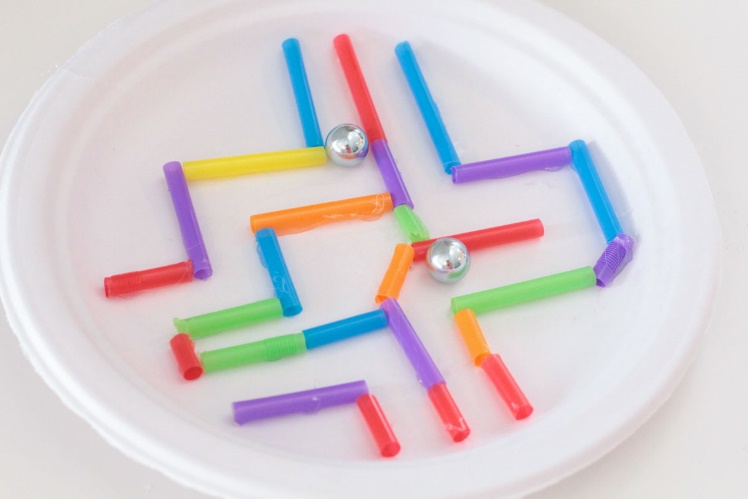 Can you help Theseus find the Minotaur in the maze?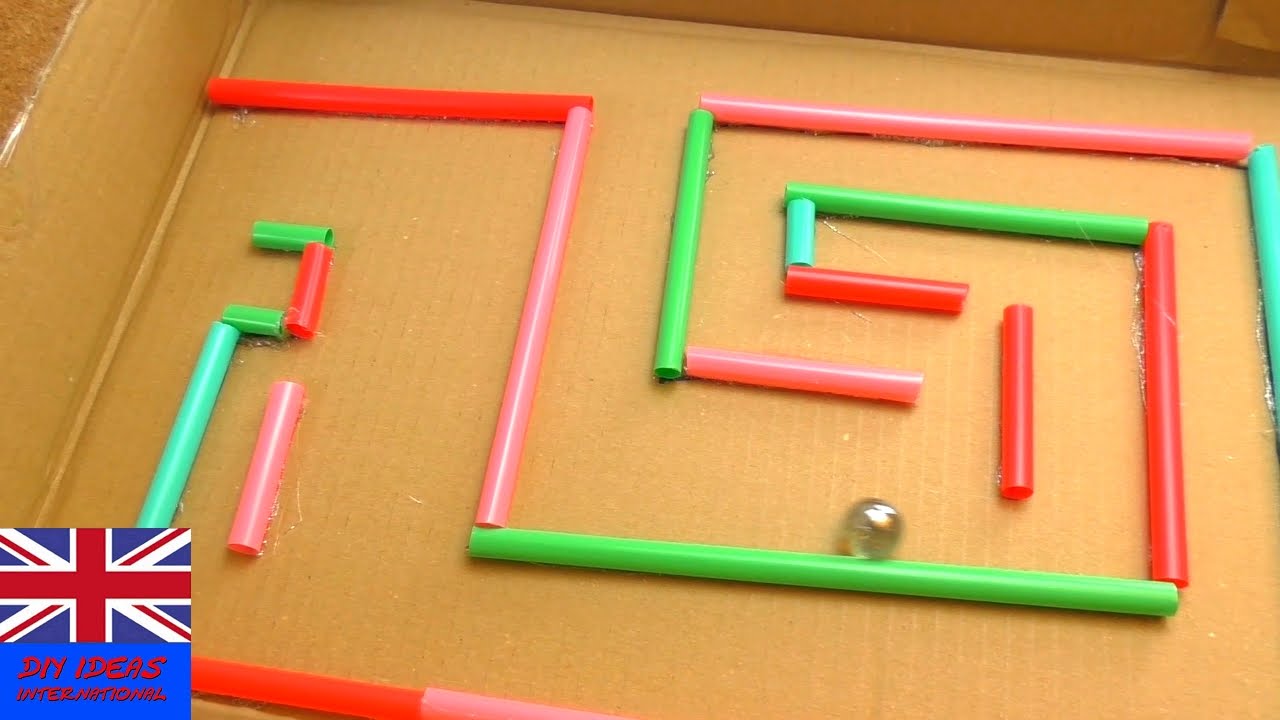 For your labyrinth you will need: Straws (cut to different sizes)Marbles or small beads or small ballsPaper plate or lid of a shoe box or any cut out cardboard boxMake your designs as complicated or as inventive as you would like to. Then upload a photo of your finished maze onto Class Dojo.Let’s get creative